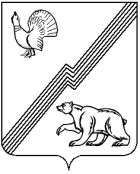 АДМИНИСТРАЦИЯ ГОРОДА ЮГОРСКАХанты-Мансийского автономного округа – Югры                    ПОСТАНОВЛЕНИЕ        (проект)от ___________________                                                                                                   № ___________О внесении изменений в постановление администрации города Югорска от 03.11.2011 № 2433В целях обеспечения оперативного взаимодействия между администрацией города Югорска, профсоюзами, работодателями города Югорска и их объединениями:1.  Внести в постановление  администрации города Югорска от 03.11.2011 № 2433 «Об утверждении  персонального состава межведомственной комиссии по охране труда»  следующие изменения:1.1.  В наименовании постановления слово «персональный» исключить.1.2.  Приложение к постановлению изложить в новой редакции (приложение).2.  Опубликовать постановление в газете «Югорский вестник» и разместить        на официальном сайте администрации города Югорска.3.  Настоящее постановление вступает в силу после его официального опубликования   в газете    «Югорский вестник».4. Контроль за выполнением постановления оставляю за собой.Глава администрации города Югорска                                                               М.И. БодакПриложение  к постановлению администрации города Югорска от ________ № ____Приложение  к постановлению администрации города Югорска от  13.11.2011 № 2433Состав межведомственной комиссии по охране трудаГлава администрации города Югорска, председатель комиссии;Заместитель главного инженера по охране труда, промышленной и пожарной безопасности ООО «Газпром трансгаз Югорск», заместитель председателя комиссии (по согласованию);Начальник управления образования администрации города Югорска;Начальник юридического управления администрации города;Начальник отдела по здравоохранению и социальным вопросам администрации города;Начальник отдела по труду администрации города;Государственный инспектор Ханты-Мансийского комплексного отдела Северо-Уральского Управления Гостехнадзора (по согласованию);Заместитель начальника  территориального отдела территориального Управления Роспотребнадзора по Ханты-Мансийскому автономному округу (по согласованию);Директор филиала № 4 Регионального отделения Фонда социального страхования Российской Федерации по Ханты-Мансийскому автономному округу (по согласованию);Технический инспектор труда объединенной профсоюзной организации ООО «Газпром трансгаз Югорск» (по согласованию);Председатель территориального объединения работодателей  города Югорска (по согласованию);Председатель территориального объединения профсоюзов  города Югорска (по согласованию);Главный инженер ООО «Югорскремстройгаз» (по согласованию);Главный инженер  ООО «Югорскэнергогаз» (по согласованию);Главный специалист по охране труда управления экономической политики администрации города Югорска, секретарь комиссии.